Załącznik Nr 6 do SWZ Formularz Zobowiązania                                                                                           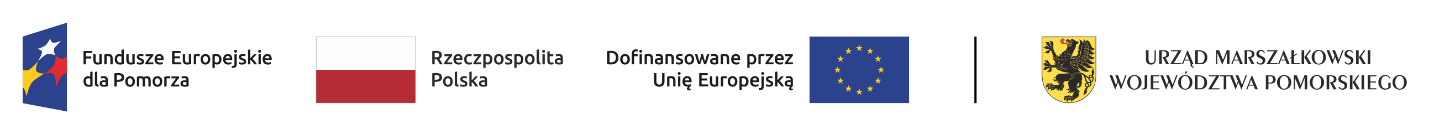 ZNAK SPRAWY: RZP-II.271.15.2024                                                                                                                     …………………………………………(miejscowość, data)………………………….……………………………………Nazwa (firma), albo imię i nazwisko, siedziba i adres albo miejsce zamieszkania podmiotu udostepniającego zasoby  ZOBOWIĄZANIE do oddania do dyspozycji niezbędnych zasobów na potrzeby realizacji zamówieniaZobowiązuję się do oddania do dyspozycji niezbędnych zasobów w zakresie) sytuacji ekonomicznej / sytuacji finansowej / zdolności technicznej / zdolności zawodowej, tj.:……………………………………………….…………………………………………………………………………………………………………………………………………………………….(należy wskazać zakres udostępnianych zasobów)Wyżej wskazane zasoby będą udostępnione na rzecz.………………….………………………………………………………(nazwa i adres Wykonawcy, któremu udostępniany jest potencjał)na okres …………….……………………………………………………………………………………………...Sposób i zakres wykorzystania ww. zasobów przez Wykonawcę przy wykonywaniu zamówienia:…………………………………………………………………………………………………………………………………………………………Udostępnienie potencjału w ww. zakresie nastąpi na podstawie umowy ……………………………, która zostanie zawarta w przypadku udzielenia ww. Wykonawcy zamówienia publicznego w sprawie postępowania prowadzonego przez Gminę Chmielno pn.: „Adaptacja poddasza Szkoły Podstawowej w Kożyczkowie” znak sprawy: RZP-II.271.15.2024) .Jednocześnie oświadczam, że jestem świadomy solidarnej odpowiedzialności wraz z Wykonawcą za szkody Zamawiającego powstałe wskutek zawinionego nieudostępnienia ww. zasobów – zgodnie art. 120 ustawy Prawo Zamówień Publicznych.………………..………(Podpis podmiotu użyczającego zasoby)UWAGA:Zgodnie z art. 118 ust. 2 Pzp - w odniesieniu do warunków dotyczących wykształcenia, kwalifikacji zawodowych lub doświadczenia, Wykonawcy mogą polegać na zdolnościach innych podmiotów, jeśli podmioty te zrealizują roboty budowlane lub usługi, do realizacji których te zdolności są wymagane .Zgodnie z art. 120 Pzp - Wykonawca, który polega na sytuacji finansowej lub ekonomicznej innych podmiotów, odpowiada solidarnie z podmiotem, który zobowiązał się do udostępnienia zasobów, za szkodę poniesioną przez zamawiającego powstałą wskutek nieudostępnienia tych zasobów, chyba że za nieudostępnienie zasobów nie ponosi winy.